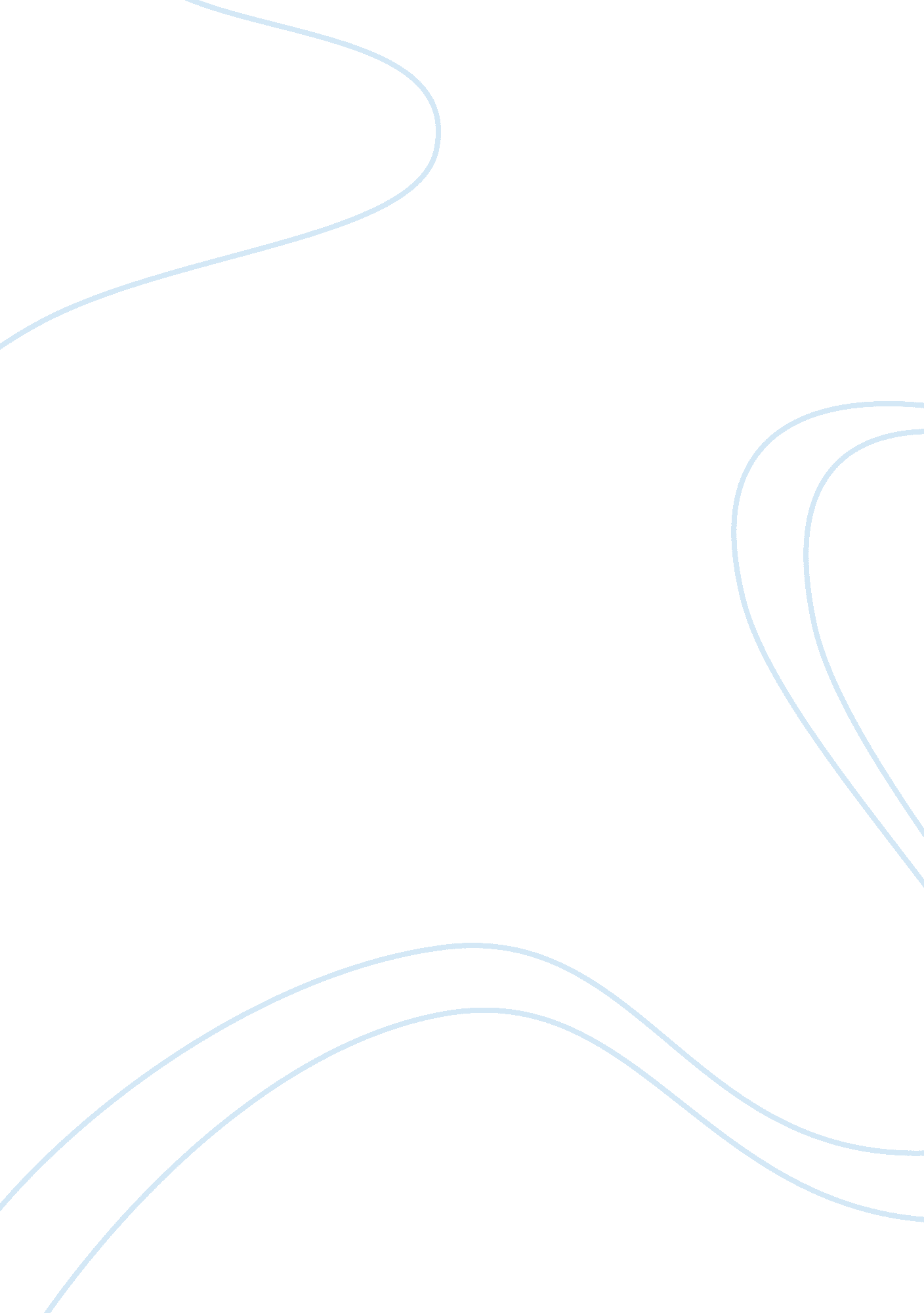 Perception of the politics in the usScience, Social Science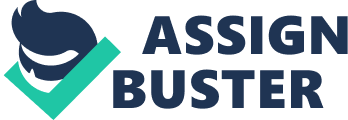 Thesis of the Article The thesis of the article is based on the liberal perception of politicsby citizens of the United States. Hartz explores various social factors that have led to the perception of liberalism as a natural political facet in the United States and other parts of Europe. 
Audience of the Article 
In this article, it seems that Hartz targets scholars in the field of politics. Additionally, he seems to target citizens of the United States and other parts of the world who might be interested in understanding political dimension of US and Europe. 
Evidence used by Hartz to make his Point 
Hartz quotes other writers such as Rogers Smith who has written and published on the thoughts of the American populace on their political systems. He also gives real life examples of the perception of the American population on their political dimensions. 